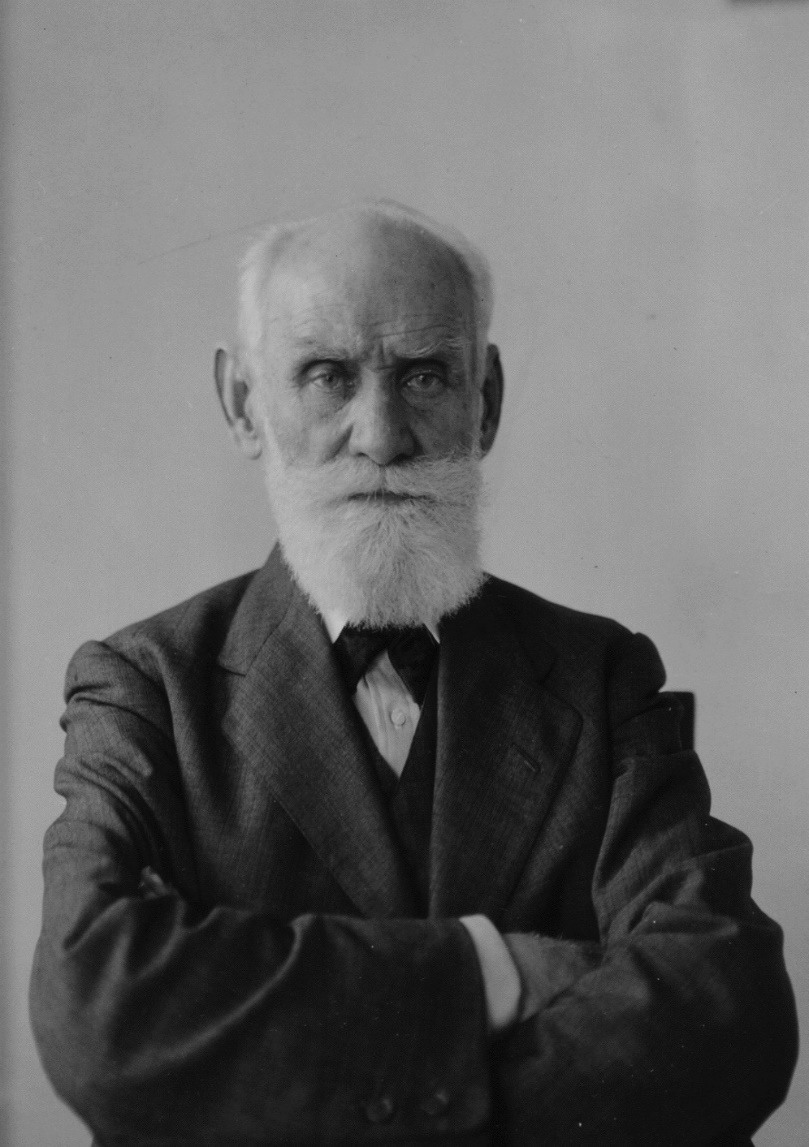 Иван Петрович Павлов( 1849-1936 г. г.)Сформулировал учение о высшей нервнойдеятельности человека, в том числе о рефлексах.Изучал физиологию пищеварения и кровообращения.Нобелевский лауреат за достижения в области механизмов пищеварения.[1]2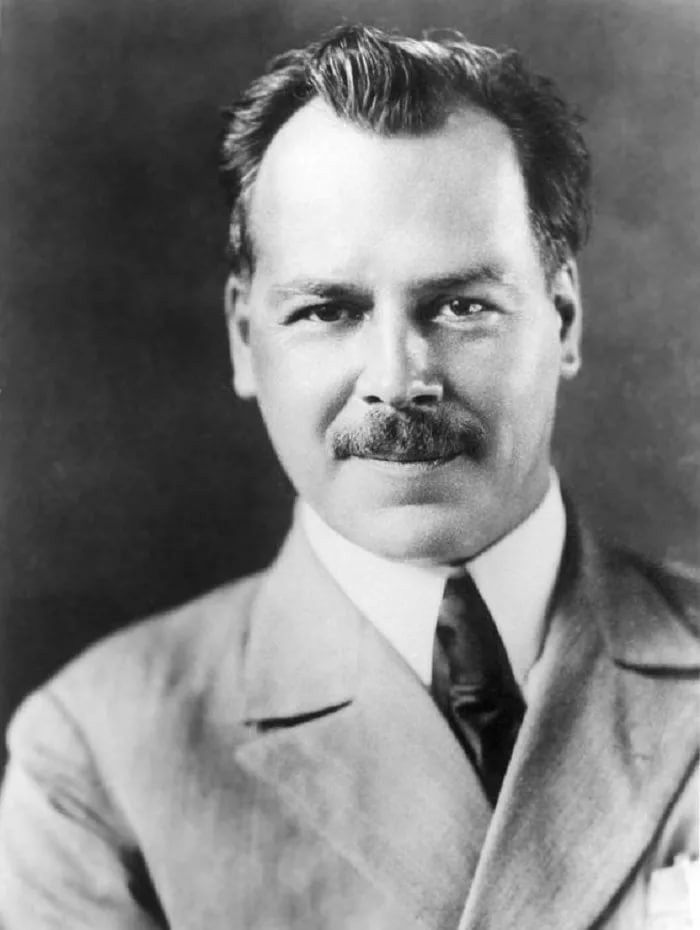 Николай Иванович Вавилов( 1887-1943 г. г.)Сформулировал закон гомологических рядов в селекции.Определил основные центры происхождения растений.[1]30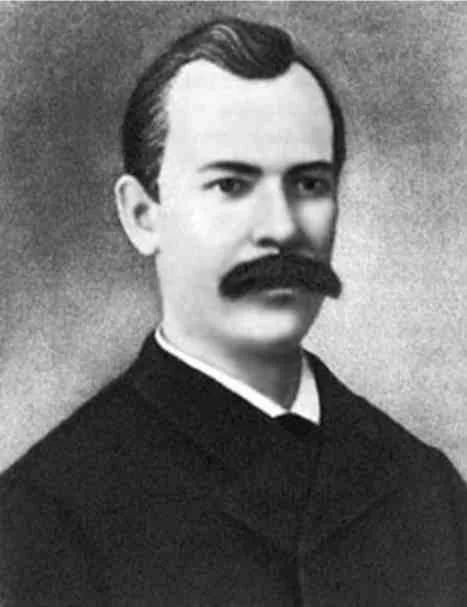 Николай Иванович Лунин( 1853-1937 г. г.)Автор учения о витаминах.[1]4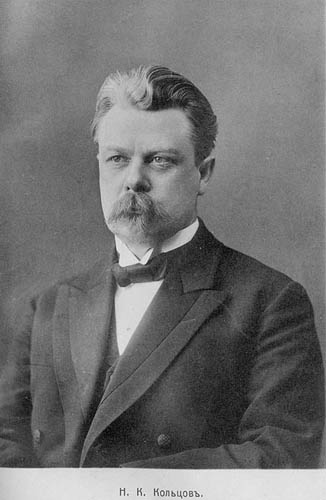 Николай Константинович Кольцов(1872-1940 г. г.)Представил и доказал гипотезу о молекулярном строении хромосом. Данная гипотеза впоследствии стала основой современной молекулярной биологии и генетики.[1]28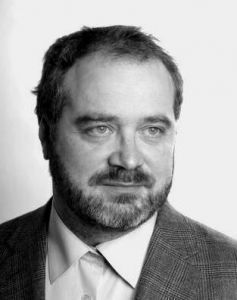 Александр Леонидович Верещака(16 июля 1965г. г.)Является специалистом в области океанологии и геоэкологии. Основные его достижения связаны с применениемсовременных методов в области океанологии и геоэкологии, таких как глубоководные обитаемые аппараты "Мир" (более 20 погружений, 11 экспедиций).[4]6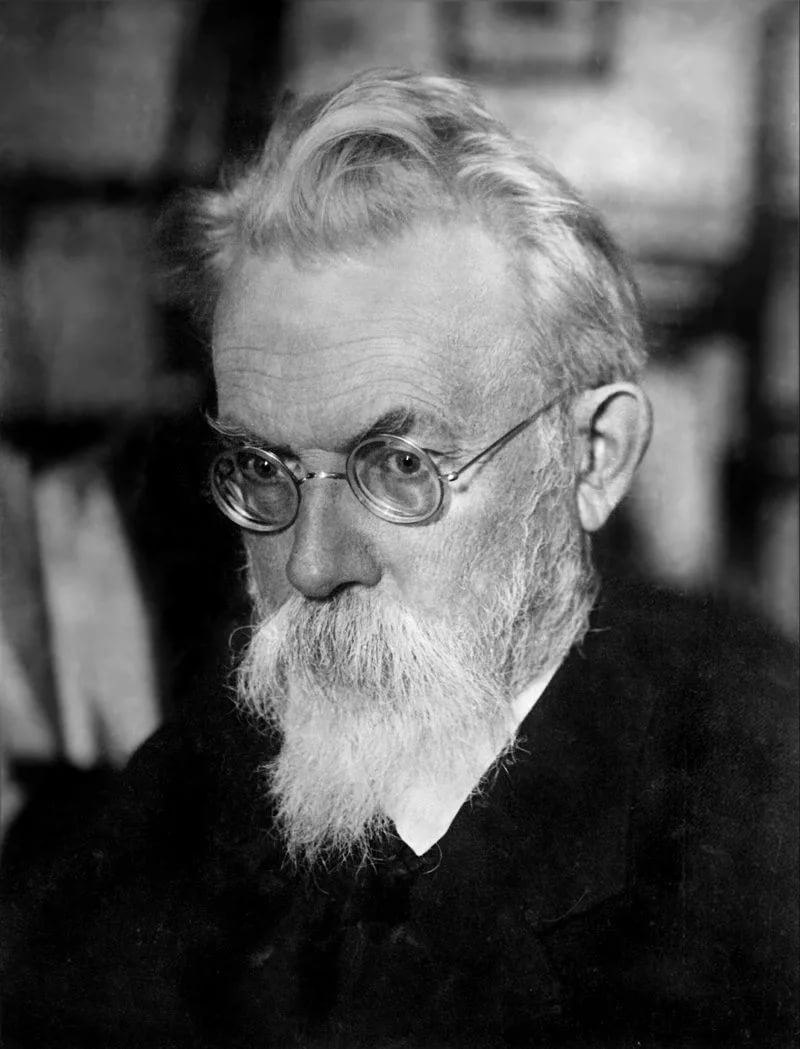 Владимир Иванович Вернадский(1863-1945г. г.)Создатель учения о биосфере Земли, которая перейдет в новое состояние – ноосферу, то есть сферу разума.[1]26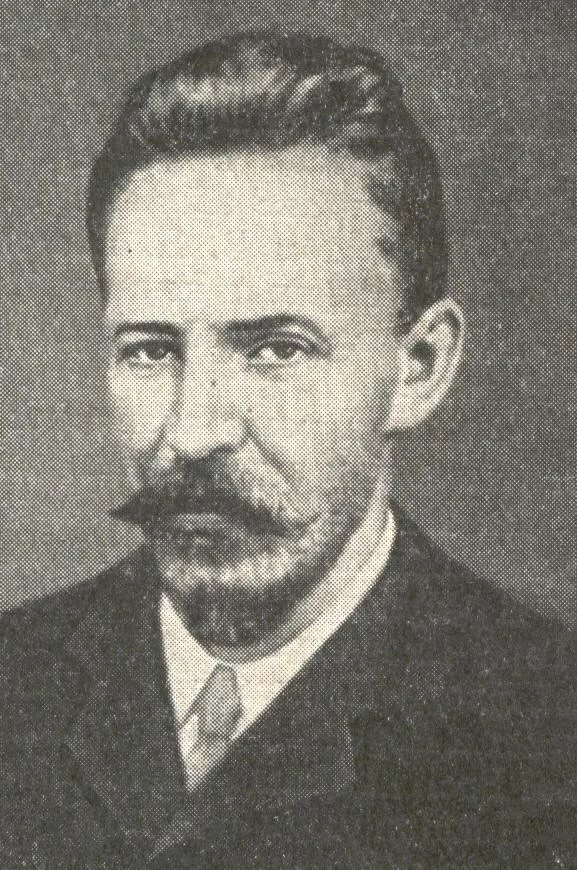 Сергей Гаврилович Навашин(1857-1930г. г.)Открыл у покрытосеменных растений двойное оплодотворение.[3]8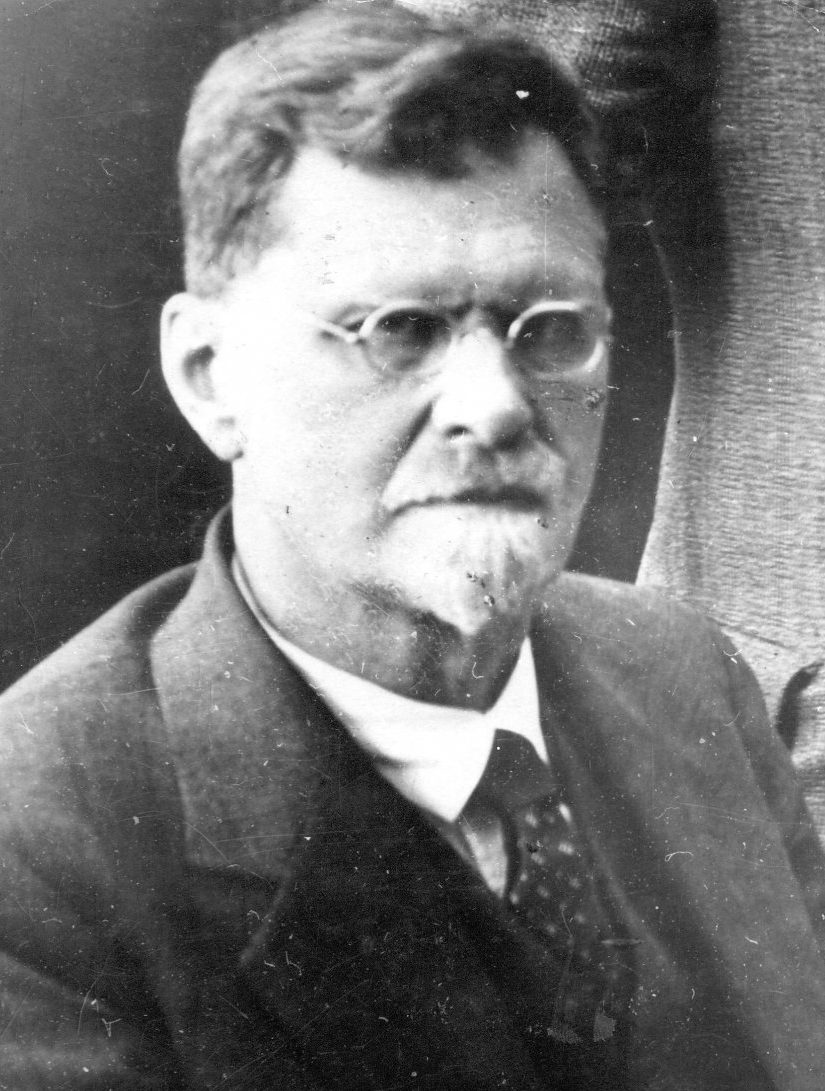 Сергей Сергеевич Четвериков(1880-1959г. г.)Советский генетик, один из основоположников эволюционной и популяционной генетики. Описал взаимосвязь дрейфа генов и волн жизни как факторов эволюции во взаимосвязи с репродуктивной изоляцией.[1]24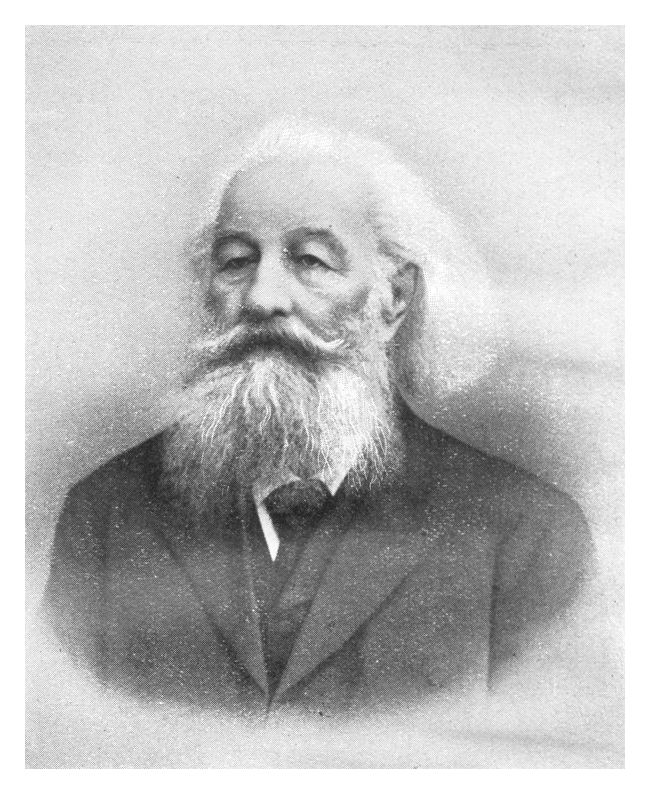 Андрей Николаевич Бекетов(1825-1902г. г.)Обосновал положение о том, что в окружающей природе существует теснейшая связь внутренних свойств растения и окружающей среды, изменчивые условия которой влияют на обмен веществ и вызывают изменение признаков растения. Приобретённые изменения способны передаваться по наследству.[3]10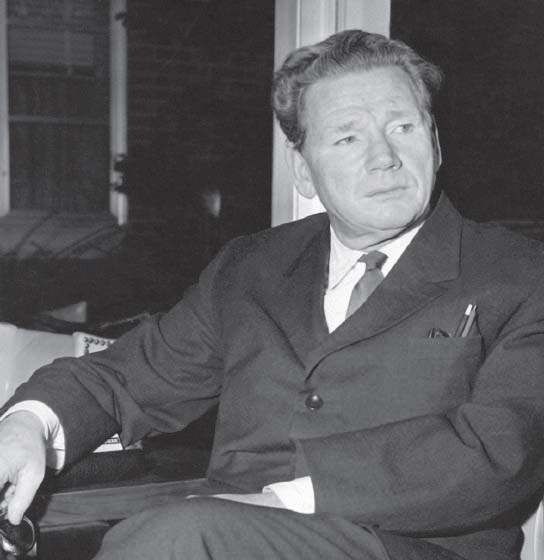 Петр Кузьмич Анохин(1898-1975г. г.)Создал теории временных функциональных систем. [1]22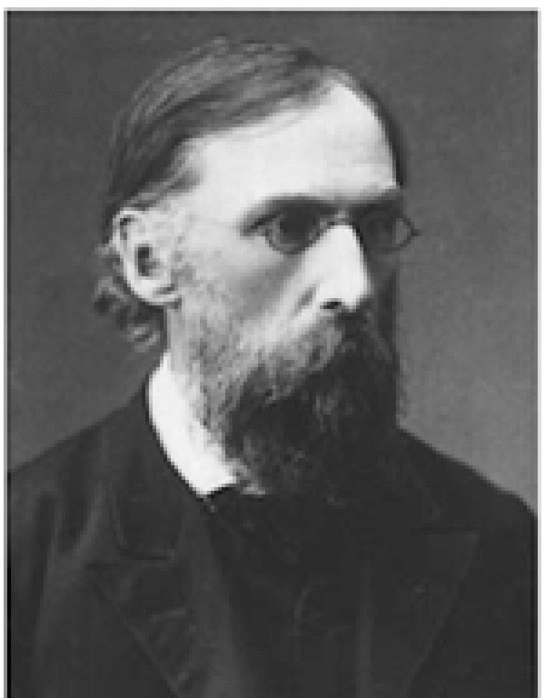 Николай Николаевич Любавин(1845-1918г. г.)Исследовал вопросы реакции синтеза пиридиновых оснований аммиака и альдегидов, а также образования валеритрина из валерианового альдегида. Является автором ряда химико-технологических исследований природного сырья России. Первым синтезировал лейцин из валерианового альдегида и аланин из ацетальдегида.[5]12Иван Петрович Павлов( 1849-1936 г. г.)Сформулировал учение о высшей нервнойдеятельности человека, в том числе о рефлексах.Изучал физиологию пищеварения и кровообращения.Нобелевский лауреат за достижения в области механизмов пищеварения.[1]2Николай Иванович Вавилов( 1887-1943 г. г.)Сформулировал закон гомологических рядов в селекции.Определил основные центры происхождения растений.[1]30Николай Иванович Лунин( 1853-1937 г. г.)Автор учения о витаминах.[1]4Николай Константинович Кольцов(1872-1940 г. г.)Представил и доказал гипотезу о молекулярном строении хромосом. Данная гипотеза впоследствии стала основой современной молекулярной биологии и генетики.[1]28Александр Леонидович Верещака(16 июля 1965г. г.)Является специалистом в области океанологии и геоэкологии. Основные его достижения связаны с применениемсовременных методов в области океанологии и геоэкологии, таких как глубоководные обитаемые аппараты "Мир" (более 20 погружений, 11 экспедиций).[4]6Владимир Иванович Вернадский(1863-1945г. г.)Создатель учения о биосфере Земли, которая перейдет в новое состояние – ноосферу, то есть сферу разума.[1]26Сергей Гаврилович Навашин(1857-1930г. г.)Открыл у покрытосеменных растений двойное оплодотворение.[3]8Сергей Сергеевич Четвериков(1880-1959г. г.)Советский генетик, один из основоположников эволюционной и популяционной генетики. Описал взаимосвязь дрейфа генов и волн жизни как факторов эволюции во взаимосвязи с репродуктивной изоляцией.[1]24Андрей Николаевич Бекетов(1825-1902г. г.)Обосновал положение о том, что в окружающей природе существует теснейшая связь внутренних свойств растения и окружающей среды, изменчивые условия которой влияют на обмен веществ и вызывают изменение признаков растения. Приобретённые изменения способны передаваться по наследству.[3]10Петр Кузьмич Анохин(1898-1975г. г.)Создал теории временных функциональных систем. [1]22Николай Николаевич Любавин(1845-1918г. г.)Исследовал вопросы реакции синтеза пиридиновых оснований аммиака и альдегидов, а также образования валеритрина из валерианового альдегида. Является автором ряда химико-технологических исследований природного сырья России. Первым синтезировал лейцин из валерианового альдегида и аланин из ацетальдегида.[5]12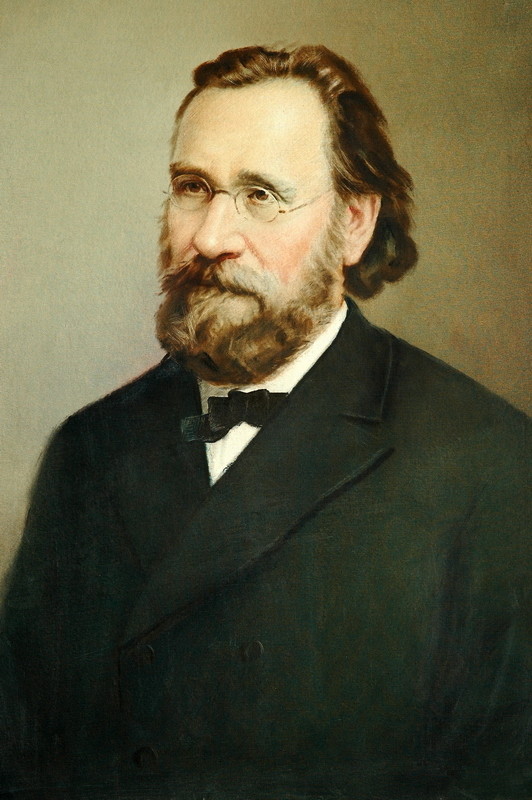 Илья Ильич Мечников( 1845-1916 г. г.)Получил Нобелевскую премию за достижения в области природы иммунитета.Сформулировал теория фагоцителлы.Открыл явление фагоцитоза.[1]31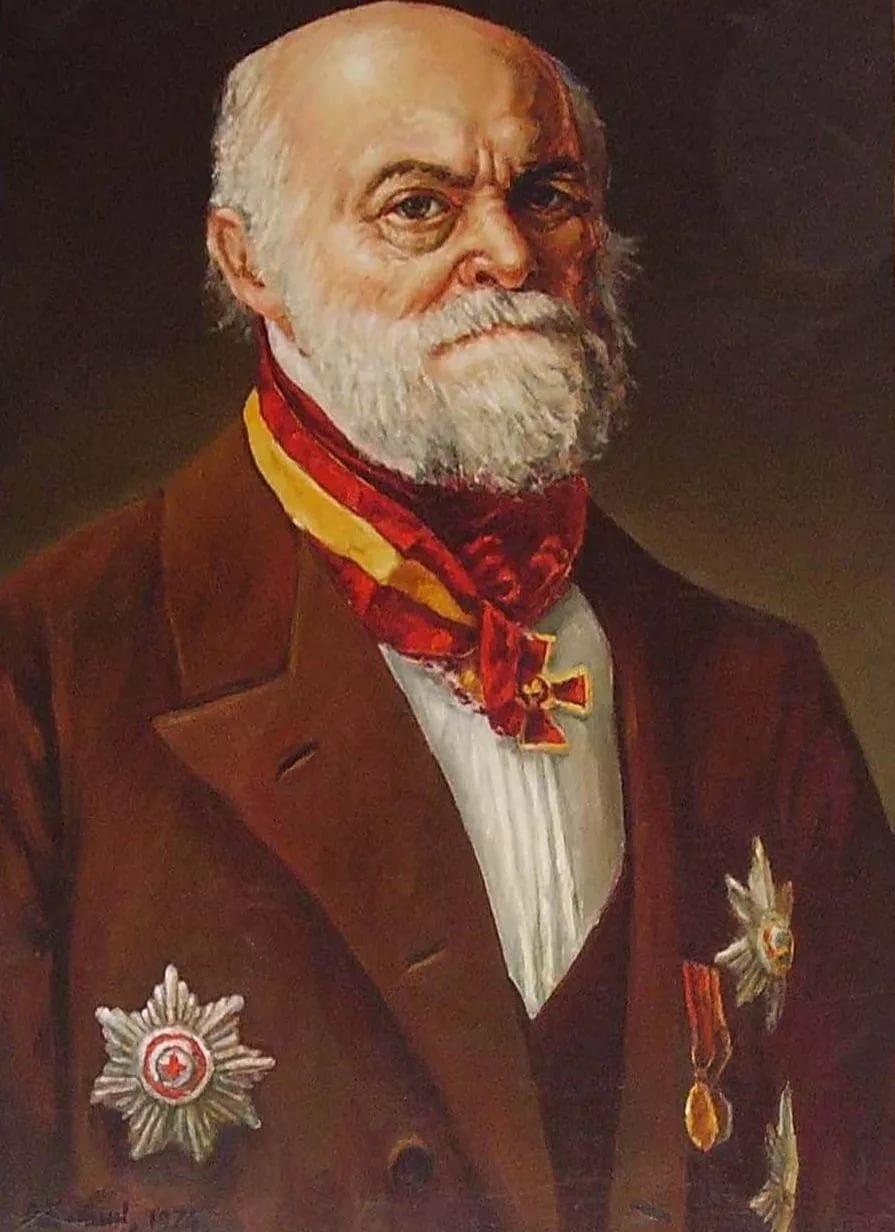 Николай Иванович Пирогов( 1810-1881 г. г.)Создатель первого атласа топографической анатомии.Основатель анестезии.[1]
3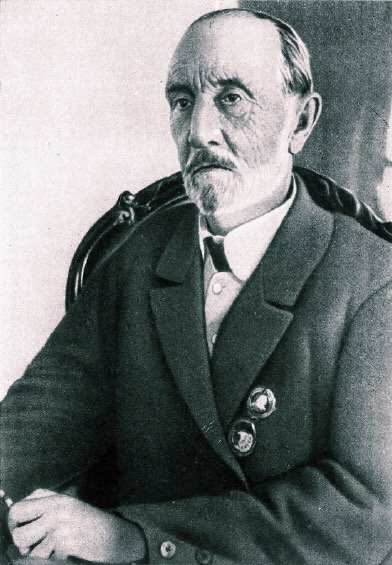 Иван Владимирович Мичурин(1855-1935 г. г.)Русский селекционер, садовод - генетик.Создал учение о доминантности.Создал теорию подбора исходных форм для скрещивания.[1]29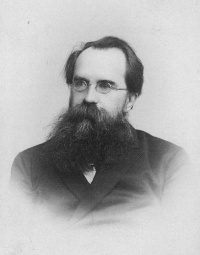 Александр Онуфриевич Ковалевский( 1840-1901 г. г.)Показал эволюционную общность закономерностей развития позвоночных и беспозвоночных животных.Предложил филогенетический ряд лошади, хоботных и мозоленогих.[1]5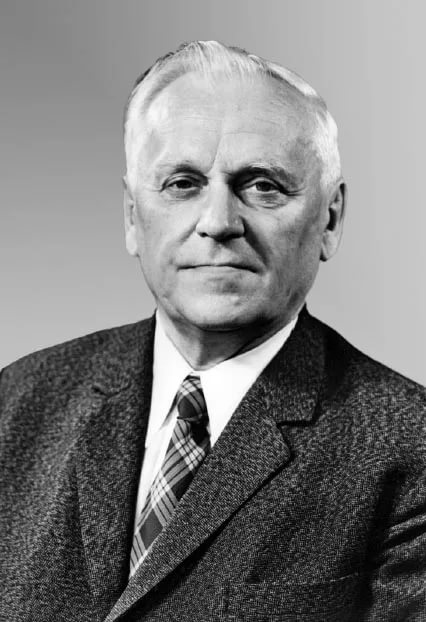 Александр Александрович Баев(1904-1994г. г.)Биохимик.Известен своими работами в области молекулярной биологии, а также своими работами по биотехнологии и генетической инженерии.[1]27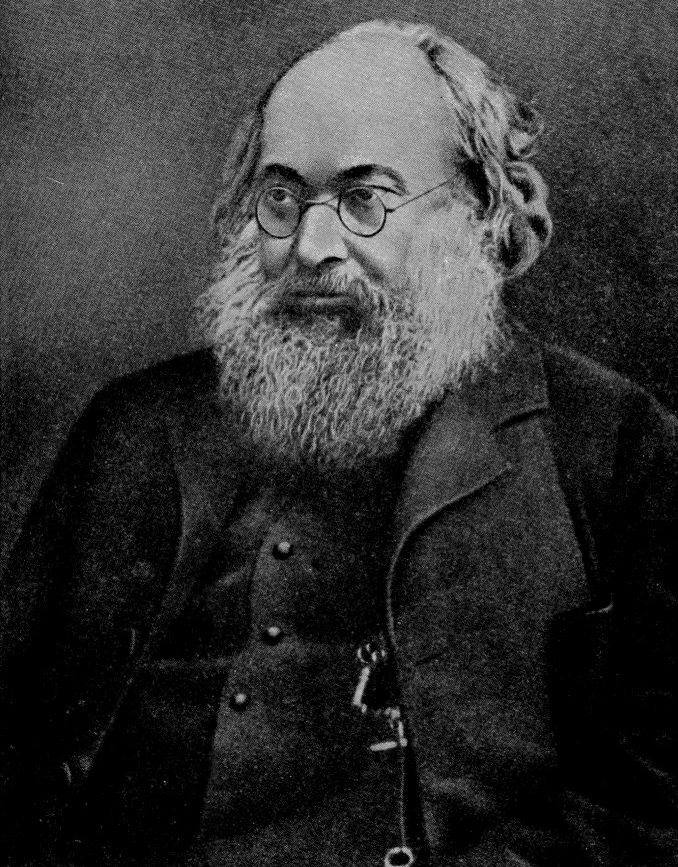 Николай Алексеевич Северцов(1827-1885г. г.)Описал ряд зоологических таксонов. Создал эволюционное учение о направлениях эволюции. Открыл закон чередования направлений эволюции.Дополнил биогенетический закон Э. Геккеля и Ф. Мюллера в части эмбриогенеза. [2]7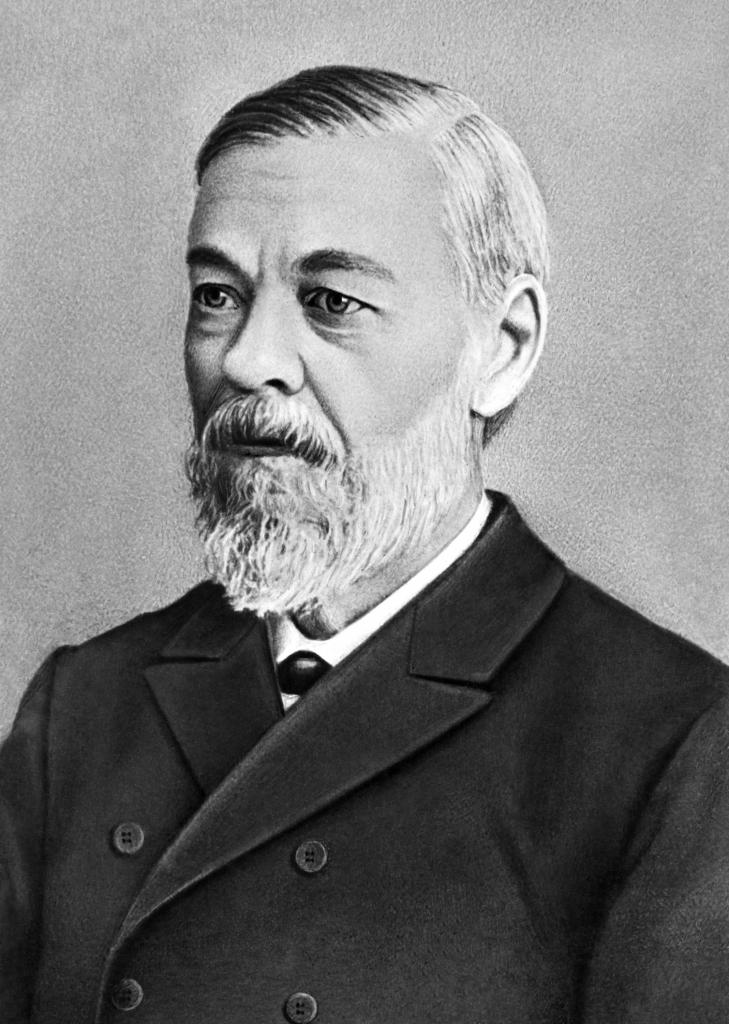 Иван Михайлович Сеченов(1829-1905г. г.)Открыл явления центрального торможения, установил наличие ритмических биоэлектрических процессов в центральной нервной системе, обосновал значение процессов обмена веществ осуществлении возбуждения. Исследовал дыхательную функцию крови. Создатель объективной теории поведения,заложил основы физиологии труда, возрастной, сравнительной и эволюционной физиологии. [1]25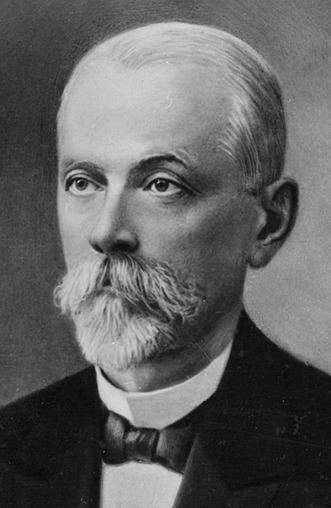 Дмитрий Иосифович Ивановский(1864-1920г. г.)Физиолог растений и микробиолог, основоположник вирусологии.В 1892 году открыл вирусы. Выработал первые представления о природе вирусов, предложил методы борьбы с мозаичной болезнью табака.[1]9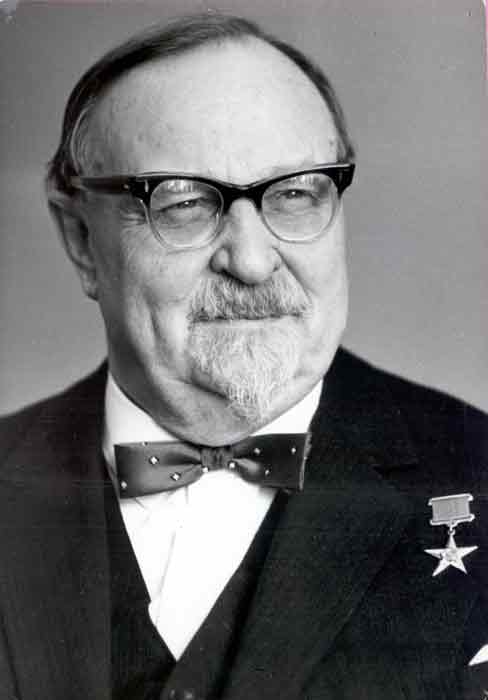 Александр Иванович Опарин(1894—1980г. г.)Советский биолог и биохимик, создавший коацерватную теорию возникновения жизни на Земле из абиотических компонентов (1921г). [1]23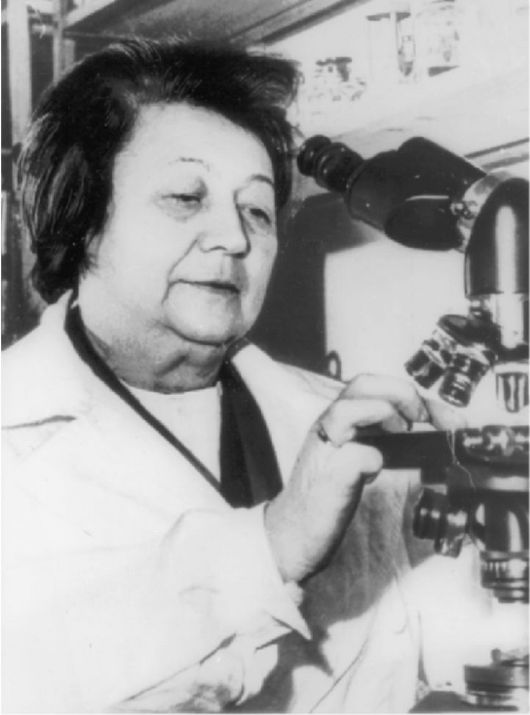 Зинаида Виссарионовна Ермольева(1898-1974г. г.)Получила препарат фермента лизоцима и разработка методов его практического использования. Создание комплексного препарата холерного бактериофага: она сумела соединить 19 видов «пожирателей» микробов.[1]11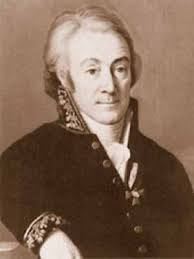 Алексей Протасьевич Протасов(1724-1796г. г.)Основоположник русской анатомической терминологии. [1]21Илья Ильич Мечников( 1845-1916 г. г.)Получил Нобелевскую премию за достижения в области природы иммунитета.Сформулировал теория фагоцителлы.Открыл явление фагоцитоза.[1]31Николай Иванович Пирогов( 1810-1881 г. г.)Создатель первого атласа топографической анатомии.Основатель анестезии.[1]
3Иван Владимирович Мичурин(1855-1935 г. г.)Русский селекционер, садовод - генетик.Создал учение о доминантности.Создал теорию подбора исходных форм для скрещивания.[1]29Александр Онуфриевич Ковалевский( 1840-1901 г. г.)Показал эволюционную общность закономерностей развития позвоночных и беспозвоночных животных.Предложил филогенетический ряд лошади, хоботных и мозоленогих.[1]5Александр Александрович Баев(1904-1994г. г.)Биохимик.Известен своими работами в области молекулярной биологии, а также своими работами по биотехнологии и генетической инженерии.[1]27Николай Алексеевич Северцов(1827-1885г. г.)Описал ряд зоологических таксонов. Создал эволюционное учение о направлениях эволюции. Открыл закон чередования направлений эволюции.Дополнил биогенетический закон Э. Геккеля и Ф. Мюллера в части эмбриогенеза. [2]7Иван Михайлович Сеченов(1829-1905г. г.)Открыл явления центрального торможения, установил наличие ритмических биоэлектрических процессов в центральной нервной системе, обосновал значение процессов обмена веществ осуществлении возбуждения. Исследовал дыхательную функцию крови. Создатель объективной теории поведения,заложил основы физиологии труда, возрастной, сравнительной и эволюционной физиологии. [1]25Дмитрий Иосифович Ивановский(1864-1920г. г.)Физиолог растений и микробиолог, основоположник вирусологии.В 1892 году открыл вирусы. Выработал первые представления о природе вирусов, предложил методы борьбы с мозаичной болезнью табака.[1]9Александр Иванович Опарин(1894—1980г. г.)Советский биолог и биохимик, создавший коацерватную теорию возникновения жизни на Земле из абиотических компонентов (1921г). [1]23Зинаида Виссарионовна Ермольева(1898-1974г. г.)Получила препарат фермента лизоцима и разработка методов его практического использования. Создание комплексного препарата холерного бактериофага: она сумела соединить 19 видов «пожирателей» микробов.[1]11Алексей Протасьевич Протасов(1724-1796г. г.)Основоположник русской анатомической терминологии. [1]21Илья Ильич Мечников( 1845-1916 г. г.)Получил Нобелевскую премию за достижения в области природы иммунитета.Сформулировал теория фагоцителлы.Открыл явление фагоцитоза.[1]31Николай Иванович Пирогов( 1810-1881 г. г.)Создатель первого атласа топографической анатомии.Основатель анестезии.[1]
3Иван Владимирович Мичурин(1855-1935 г. г.)Русский селекционер, садовод - генетик.Создал учение о доминантности.Создал теорию подбора исходных форм для скрещивания.[1]29Александр Онуфриевич Ковалевский( 1840-1901 г. г.)Показал эволюционную общность закономерностей развития позвоночных и беспозвоночных животных.Предложил филогенетический ряд лошади, хоботных и мозоленогих.[1]5Александр Александрович Баев(1904-1994г. г.)Биохимик.Известен своими работами в области молекулярной биологии, а также своими работами по биотехнологии и генетической инженерии.[1]27Николай Алексеевич Северцов(1827-1885г. г.)Описал ряд зоологических таксонов. Создал эволюционное учение о направлениях эволюции. Открыл закон чередования направлений эволюции.Дополнил биогенетический закон Э. Геккеля и Ф. Мюллера в части эмбриогенеза. [2]7Иван Михайлович Сеченов(1829-1905г. г.)Открыл явления центрального торможения, установил наличие ритмических биоэлектрических процессов в центральной нервной системе, обосновал значение процессов обмена веществ осуществлении возбуждения. Исследовал дыхательную функцию крови. Создатель объективной теории поведения,заложил основы физиологии труда, возрастной, сравнительной и эволюционной физиологии. [1]25Дмитрий Иосифович Ивановский(1864-1920г. г.)Физиолог растений и микробиолог, основоположник вирусологии.В 1892 году открыл вирусы. Выработал первые представления о природе вирусов, предложил методы борьбы с мозаичной болезнью табака.[1]9Александр Иванович Опарин(1894—1980г. г.)Советский биолог и биохимик, создавший коацерватную теорию возникновения жизни на Земле из абиотических компонентов (1921г). [1]23Зинаида Виссарионовна Ермольева(1898-1974г. г.)Получила препарат фермента лизоцима и разработка методов его практического использования. Создание комплексного препарата холерного бактериофага: она сумела соединить 19 видов «пожирателей» микробов.[1]11Алексей Протасьевич Протасов(1724-1796г. г.)Основоположник русской анатомической терминологии. [1]21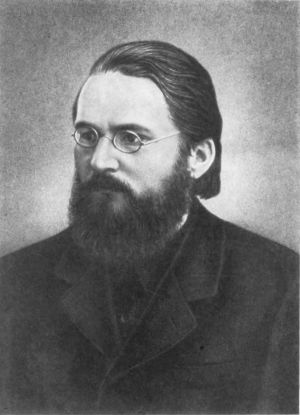 Алексей Алексеевич Ухтомский(1875-1942г. г.)Выдающийся физиолог, ученый, исследователь мышечной и нервной систем, а также органов чувств. Создал учение о доминанте.[1]20Алексей Алексеевич Ухтомский(1875-1942г. г.)Выдающийся физиолог, ученый, исследователь мышечной и нервной систем, а также органов чувств. Создал учение о доминанте.[1]20Алексей Алексеевич Ухтомский(1875-1942г. г.)Выдающийся физиолог, ученый, исследователь мышечной и нервной систем, а также органов чувств. Создал учение о доминанте.[1]20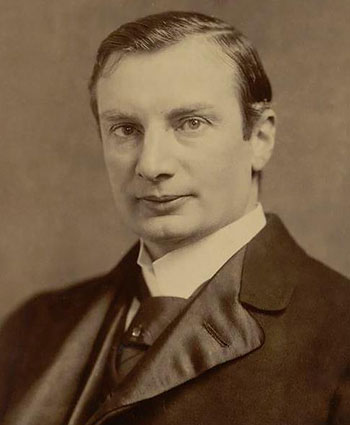 Владимир Хавкин Аронович(1860-1930г. г.)Разработал вакцину холеры. Создал вакцину от чумы , проверил её на себе и остановил болезнь.[1]13Владимир Хавкин Аронович(1860-1930г. г.)Разработал вакцину холеры. Создал вакцину от чумы , проверил её на себе и остановил болезнь.[1]13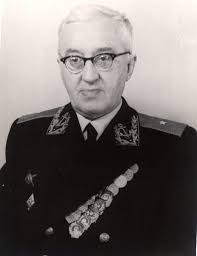 Андрей Владимирович Лебединский(1902-1965г. г.) Изучал механизмы адаптации глаза к темноте.  Исследовал функции анализаторов. Исследовал действие на организм ионизирующего излучения и ультразвука.[1]14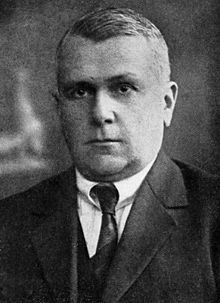 Сергей Павлович Костычев(1877-1931г. г.)Выдвинул свою теорию дыхания, доказав тесную связь между анаэробным и нормальнымдыханием у растений. Показал, что спиртовое брожение не является первой фазой дыхания , но оба эти процесса связаны общими промежуточными продуктами превращения углеводов.[5]18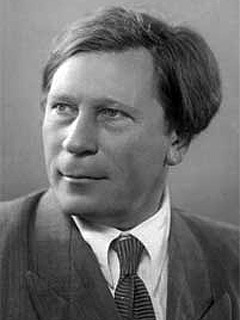 Борис Петрович Хавкин(1900-1984г. г.)Предложил термин «фитонциды» для токсичных летучих веществ некоторых растений, обладающих антимикробными свойствами. Выдвинул понятие онтогении клетки как её развития между двумя делениями.[2]16Андрей Владимирович Лебединский(1902-1965г. г.) Изучал механизмы адаптации глаза к темноте.  Исследовал функции анализаторов. Исследовал действие на организм ионизирующего излучения и ультразвука.[1]14Сергей Павлович Костычев(1877-1931г. г.)Выдвинул свою теорию дыхания, доказав тесную связь между анаэробным и нормальнымдыханием у растений. Показал, что спиртовое брожение не является первой фазой дыхания , но оба эти процесса связаны общими промежуточными продуктами превращения углеводов.[5]18Борис Петрович Хавкин(1900-1984г. г.)Предложил термин «фитонциды» для токсичных летучих веществ некоторых растений, обладающих антимикробными свойствами. Выдвинул понятие онтогении клетки как её развития между двумя делениями.[2]16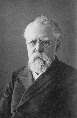 Дмитрий Николаевич Зернов(1843-1917г. г.)Автор известного учебного пособия «Руководство описательной анатомии человека». Он лично изготовил 16 восковых моделей полушарий головного мозга по препаратам, на базе которых было проведено исследование вариаций строения мозговых борозд у человека.[1]19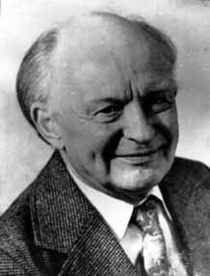 Олег Вячеславович Заленский(1915-1982г. г.)Олег Вячеславович Заленский за выдающуюся работу в области физиологии растений «Фотосинтетический метаболизм и энергетика хлореллы» был удостоен научной наградой Академии наук СССР.[2]15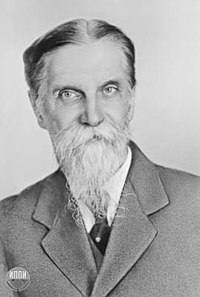 Климент Аркадьевич Тимирязев (1843-1920г. г.)Предположил, что светоулавливающая функция хлорофилла эволюционно возникла сначала у морских водорослей, что косвенно подтверждается наибольшим разнообразием поглощающих солнечную энергию пигментов именно у этой группы живых существ.  Изучал состава и оптических свойств зелёного пигмента растений .[1]17Дмитрий Николаевич Зернов(1843-1917г. г.)Автор известного учебного пособия «Руководство описательной анатомии человека». Он лично изготовил 16 восковых моделей полушарий головного мозга по препаратам, на базе которых было проведено исследование вариаций строения мозговых борозд у человека.[1]19Олег Вячеславович Заленский(1915-1982г. г.)Олег Вячеславович Заленский за выдающуюся работу в области физиологии растений «Фотосинтетический метаболизм и энергетика хлореллы» был удостоен научной наградой Академии наук СССР.[2]15Климент Аркадьевич Тимирязев (1843-1920г. г.)Предположил, что светоулавливающая функция хлорофилла эволюционно возникла сначала у морских водорослей, что косвенно подтверждается наибольшим разнообразием поглощающих солнечную энергию пигментов именно у этой группы живых существ.  Изучал состава и оптических свойств зелёного пигмента растений .[1]17Дмитрий Николаевич Зернов(1843-1917г. г.)Автор известного учебного пособия «Руководство описательной анатомии человека». Он лично изготовил 16 восковых моделей полушарий головного мозга по препаратам, на базе которых было проведено исследование вариаций строения мозговых борозд у человека.[1]19Олег Вячеславович Заленский(1915-1982г. г.)Олег Вячеславович Заленский за выдающуюся работу в области физиологии растений «Фотосинтетический метаболизм и энергетика хлореллы» был удостоен научной наградой Академии наук СССР.[2]15Климент Аркадьевич Тимирязев (1843-1920г. г.)Предположил, что светоулавливающая функция хлорофилла эволюционно возникла сначала у морских водорослей, что косвенно подтверждается наибольшим разнообразием поглощающих солнечную энергию пигментов именно у этой группы живых существ.  Изучал состава и оптических свойств зелёного пигмента растений .[1]17Большая медицинская энциклопедия URL: https://бмэ.орг/index.php/ПАВЛОВ_Иван_ПетровичБиблиотека юного исследователя URL: http://nplit.ru/Научное наследие России URL: http://library.ruslan.cc/Red day URL:https://redday.ru/people/Vereshaka_Aleksandr_LeonidovichБиографика URL: https://bioslovhist.spbu.ru/32Большая медицинская энциклопедия URL: https://бмэ.орг/index.php/ПАВЛОВ_Иван_ПетровичБиблиотека юного исследователя URL: http://nplit.ru/Научное наследие России URL: http://library.ruslan.cc/Red day URL:https://redday.ru/people/Vereshaka_Aleksandr_LeonidovichБиографика URL: https://bioslovhist.spbu.ru/32  РУССКИЕ УЧЁНЫЕ БИОЛОГИ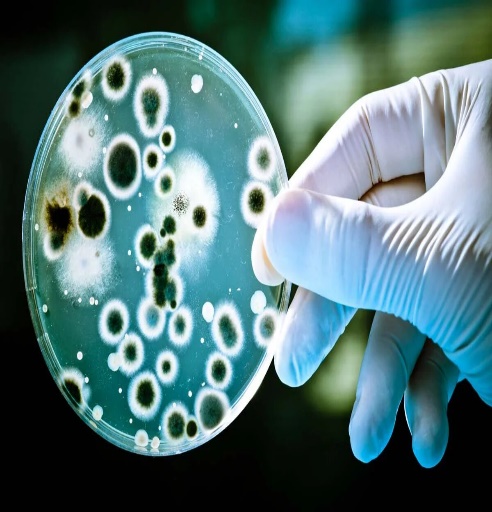 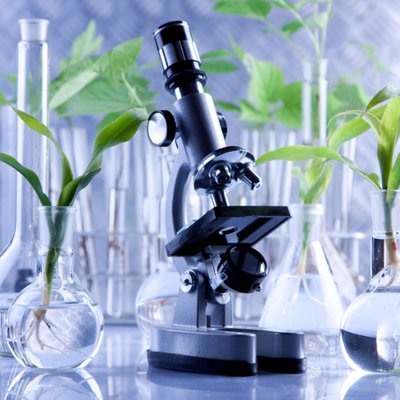 1  РУССКИЕ УЧЁНЫЕ БИОЛОГИ1  РУССКИЕ УЧЁНЫЕ БИОЛОГИ14. Правила оформления списка использованной литературы (библиографического списка)Библиографическое описание источника оформляется в соответствии с ГОСТом 7.80 — 2000 (Библиографическая запись. Заголовок) и ГОСТам 7.1— 84 (Библиографическое описание документа. Источниками информации являются: 1.Текстовые документы: - Книги, энциклопедии, учебники, сборники и т.д.; - Периодические издания (газеты, журналы) 2.Электронные ресурсы локального и удаленного доступа (сайты, СD-диски и т.д.) 3.Аудиоиздания 4.Видеоиздания Пример оформления авторской книги:1. Красовицкий, Б.М. Органические люминофоры: / Б.М. Красовицкий, Б.М. Болотин. – 2-е изд. перераб. – М.: Химия, 1984.- 336 с., ил. 2. Шавшукова, С. Ю. Интенсификация химических процессов воздействием микроволнового излучения, диссертация на соискание учѐной степени кандидата наук : Автореферат/ С.Ю. Шавшукова . – Уфа, 2003. Пример оформления книги под заглавием:3. Атлас анатомии человека для художника/ гл. ред. А.Ю. Кузнецов. - М.: Мир, 2002 г. – 358 с. 4. Препаративная органическая химия / перевод с польского В.В. Шпанова, В.С. Володиной.- М.: Государственное научно-техническое издательство химической литературы, 1959. – 243 с. Пример оформления многотомного издания:5. Универсальная школьная энциклопедия. Т.1. А-Л / Глав.ред. Е.Хлебалина, вед.ред.Д.Володихин. – М.: Аванта+, 2003.-528 с.: ил. Пример оформления статьи из периодического издания:6. Сергеева, М.Г. Услышать будущего зов… / М.Г. Сергеева // Потенциал. Химия. Биология. Медицина. – 2011 - №02 – с. 2-3 Пример оформления статьи из сборника:7. Лобастов, Б.М. Электронный определитель минералов // Научные труды молодых исследователей программы «Шаг в будущее». – М.: НТА «АПФН», 2011– с. 32-35 Пример оформления электронного ресурса локального доступа:8. Техника спинальной анестезии [Электронный ресурс] / под ред. Е. М. Шифмана. М. : ИнтелТек, 2005. - 1 электрон. опт. диск (CD-ROM). Пример оформления электронного ресурса удалённого доступа:9. Кибрик, А.А. Функционализм в лингвистике [Электронный ресурс]// Энциклопедия Кругосвет. URL: http://www.krugosvet.ru/ (дата обращения: 12.12.2010). 4. Правила оформления списка использованной литературы (библиографического списка)Библиографическое описание источника оформляется в соответствии с ГОСТом 7.80 — 2000 (Библиографическая запись. Заголовок) и ГОСТам 7.1— 84 (Библиографическое описание документа. Источниками информации являются: 1.Текстовые документы: - Книги, энциклопедии, учебники, сборники и т.д.; - Периодические издания (газеты, журналы) 2.Электронные ресурсы локального и удаленного доступа (сайты, СD-диски и т.д.) 3.Аудиоиздания 4.Видеоиздания Пример оформления авторской книги:1. Красовицкий, Б.М. Органические люминофоры: / Б.М. Красовицкий, Б.М. Болотин. – 2-е изд. перераб. – М.: Химия, 1984.- 336 с., ил. 2. Шавшукова, С. Ю. Интенсификация химических процессов воздействием микроволнового излучения, диссертация на соискание учѐной степени кандидата наук : Автореферат/ С.Ю. Шавшукова . – Уфа, 2003. Пример оформления книги под заглавием:3. Атлас анатомии человека для художника/ гл. ред. А.Ю. Кузнецов. - М.: Мир, 2002 г. – 358 с. 4. Препаративная органическая химия / перевод с польского В.В. Шпанова, В.С. Володиной.- М.: Государственное научно-техническое издательство химической литературы, 1959. – 243 с. Пример оформления многотомного издания:5. Универсальная школьная энциклопедия. Т.1. А-Л / Глав.ред. Е.Хлебалина, вед.ред.Д.Володихин. – М.: Аванта+, 2003.-528 с.: ил. Пример оформления статьи из периодического издания:6. Сергеева, М.Г. Услышать будущего зов… / М.Г. Сергеева // Потенциал. Химия. Биология. Медицина. – 2011 - №02 – с. 2-3 Пример оформления статьи из сборника:7. Лобастов, Б.М. Электронный определитель минералов // Научные труды молодых исследователей программы «Шаг в будущее». – М.: НТА «АПФН», 2011– с. 32-35 Пример оформления электронного ресурса локального доступа:8. Техника спинальной анестезии [Электронный ресурс] / под ред. Е. М. Шифмана. М. : ИнтелТек, 2005. - 1 электрон. опт. диск (CD-ROM). Пример оформления электронного ресурса удалённого доступа:9. Кибрик, А.А. Функционализм в лингвистике [Электронный ресурс]// Энциклопедия Кругосвет. URL: http://www.krugosvet.ru/ (дата обращения: 12.12.2010). 4. Правила оформления списка использованной литературы (библиографического списка)Библиографическое описание источника оформляется в соответствии с ГОСТом 7.80 — 2000 (Библиографическая запись. Заголовок) и ГОСТам 7.1— 84 (Библиографическое описание документа. Источниками информации являются: 1.Текстовые документы: - Книги, энциклопедии, учебники, сборники и т.д.; - Периодические издания (газеты, журналы) 2.Электронные ресурсы локального и удаленного доступа (сайты, СD-диски и т.д.) 3.Аудиоиздания 4.Видеоиздания Пример оформления авторской книги:1. Красовицкий, Б.М. Органические люминофоры: / Б.М. Красовицкий, Б.М. Болотин. – 2-е изд. перераб. – М.: Химия, 1984.- 336 с., ил. 2. Шавшукова, С. Ю. Интенсификация химических процессов воздействием микроволнового излучения, диссертация на соискание учѐной степени кандидата наук : Автореферат/ С.Ю. Шавшукова . – Уфа, 2003. Пример оформления книги под заглавием:3. Атлас анатомии человека для художника/ гл. ред. А.Ю. Кузнецов. - М.: Мир, 2002 г. – 358 с. 4. Препаративная органическая химия / перевод с польского В.В. Шпанова, В.С. Володиной.- М.: Государственное научно-техническое издательство химической литературы, 1959. – 243 с. Пример оформления многотомного издания:5. Универсальная школьная энциклопедия. Т.1. А-Л / Глав.ред. Е.Хлебалина, вед.ред.Д.Володихин. – М.: Аванта+, 2003.-528 с.: ил. Пример оформления статьи из периодического издания:6. Сергеева, М.Г. Услышать будущего зов… / М.Г. Сергеева // Потенциал. Химия. Биология. Медицина. – 2011 - №02 – с. 2-3 Пример оформления статьи из сборника:7. Лобастов, Б.М. Электронный определитель минералов // Научные труды молодых исследователей программы «Шаг в будущее». – М.: НТА «АПФН», 2011– с. 32-35 Пример оформления электронного ресурса локального доступа:8. Техника спинальной анестезии [Электронный ресурс] / под ред. Е. М. Шифмана. М. : ИнтелТек, 2005. - 1 электрон. опт. диск (CD-ROM). Пример оформления электронного ресурса удалённого доступа:9. Кибрик, А.А. Функционализм в лингвистике [Электронный ресурс]// Энциклопедия Кругосвет. URL: http://www.krugosvet.ru/ (дата обращения: 12.12.2010). 4. Правила оформления списка использованной литературы (библиографического списка)Библиографическое описание источника оформляется в соответствии с ГОСТом 7.80 — 2000 (Библиографическая запись. Заголовок) и ГОСТам 7.1— 84 (Библиографическое описание документа. Источниками информации являются: 1.Текстовые документы: - Книги, энциклопедии, учебники, сборники и т.д.; - Периодические издания (газеты, журналы) 2.Электронные ресурсы локального и удаленного доступа (сайты, СD-диски и т.д.) 3.Аудиоиздания 4.Видеоиздания Пример оформления авторской книги:1. Красовицкий, Б.М. Органические люминофоры: / Б.М. Красовицкий, Б.М. Болотин. – 2-е изд. перераб. – М.: Химия, 1984.- 336 с., ил. 2. Шавшукова, С. Ю. Интенсификация химических процессов воздействием микроволнового излучения, диссертация на соискание учѐной степени кандидата наук : Автореферат/ С.Ю. Шавшукова . – Уфа, 2003. Пример оформления книги под заглавием:3. Атлас анатомии человека для художника/ гл. ред. А.Ю. Кузнецов. - М.: Мир, 2002 г. – 358 с. 4. Препаративная органическая химия / перевод с польского В.В. Шпанова, В.С. Володиной.- М.: Государственное научно-техническое издательство химической литературы, 1959. – 243 с. Пример оформления многотомного издания:5. Универсальная школьная энциклопедия. Т.1. А-Л / Глав.ред. Е.Хлебалина, вед.ред.Д.Володихин. – М.: Аванта+, 2003.-528 с.: ил. Пример оформления статьи из периодического издания:6. Сергеева, М.Г. Услышать будущего зов… / М.Г. Сергеева // Потенциал. Химия. Биология. Медицина. – 2011 - №02 – с. 2-3 Пример оформления статьи из сборника:7. Лобастов, Б.М. Электронный определитель минералов // Научные труды молодых исследователей программы «Шаг в будущее». – М.: НТА «АПФН», 2011– с. 32-35 Пример оформления электронного ресурса локального доступа:8. Техника спинальной анестезии [Электронный ресурс] / под ред. Е. М. Шифмана. М. : ИнтелТек, 2005. - 1 электрон. опт. диск (CD-ROM). Пример оформления электронного ресурса удалённого доступа:9. Кибрик, А.А. Функционализм в лингвистике [Электронный ресурс]// Энциклопедия Кругосвет. URL: http://www.krugosvet.ru/ (дата обращения: 12.12.2010). 4. Правила оформления списка использованной литературы (библиографического списка)Библиографическое описание источника оформляется в соответствии с ГОСТом 7.80 — 2000 (Библиографическая запись. Заголовок) и ГОСТам 7.1— 84 (Библиографическое описание документа. Источниками информации являются: 1.Текстовые документы: - Книги, энциклопедии, учебники, сборники и т.д.; - Периодические издания (газеты, журналы) 2.Электронные ресурсы локального и удаленного доступа (сайты, СD-диски и т.д.) 3.Аудиоиздания 4.Видеоиздания Пример оформления авторской книги:1. Красовицкий, Б.М. Органические люминофоры: / Б.М. Красовицкий, Б.М. Болотин. – 2-е изд. перераб. – М.: Химия, 1984.- 336 с., ил. 2. Шавшукова, С. Ю. Интенсификация химических процессов воздействием микроволнового излучения, диссертация на соискание учѐной степени кандидата наук : Автореферат/ С.Ю. Шавшукова . – Уфа, 2003. Пример оформления книги под заглавием:3. Атлас анатомии человека для художника/ гл. ред. А.Ю. Кузнецов. - М.: Мир, 2002 г. – 358 с. 4. Препаративная органическая химия / перевод с польского В.В. Шпанова, В.С. Володиной.- М.: Государственное научно-техническое издательство химической литературы, 1959. – 243 с. Пример оформления многотомного издания:5. Универсальная школьная энциклопедия. Т.1. А-Л / Глав.ред. Е.Хлебалина, вед.ред.Д.Володихин. – М.: Аванта+, 2003.-528 с.: ил. Пример оформления статьи из периодического издания:6. Сергеева, М.Г. Услышать будущего зов… / М.Г. Сергеева // Потенциал. Химия. Биология. Медицина. – 2011 - №02 – с. 2-3 Пример оформления статьи из сборника:7. Лобастов, Б.М. Электронный определитель минералов // Научные труды молодых исследователей программы «Шаг в будущее». – М.: НТА «АПФН», 2011– с. 32-35 Пример оформления электронного ресурса локального доступа:8. Техника спинальной анестезии [Электронный ресурс] / под ред. Е. М. Шифмана. М. : ИнтелТек, 2005. - 1 электрон. опт. диск (CD-ROM). Пример оформления электронного ресурса удалённого доступа:9. Кибрик, А.А. Функционализм в лингвистике [Электронный ресурс]// Энциклопедия Кругосвет. URL: http://www.krugosvet.ru/ (дата обращения: 12.12.2010). 